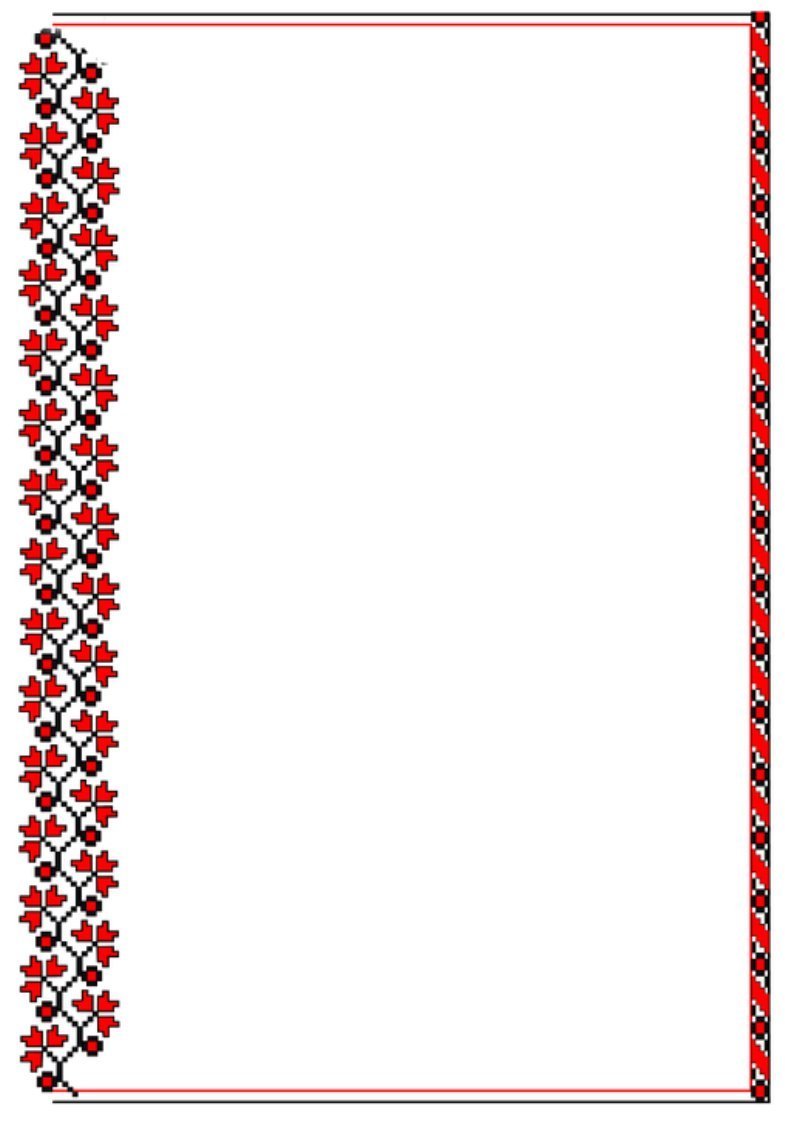 Проект «Моя Республика - Удмуртия»для детей старшей группы.                                                                        Составитель:                                                                          Воспитатель 1 категории                                                                      Дряхлова Е.В.Глазов, 2024Проект «Моя Республика - Удмуртия»для детей старшей группы.                             Название проекта: «Моя Республика - Удмуртия»                                       Тип проекта:
По длительности – долгосрочный (сентябрь – март)
По содержанию – познавательно – творческий.
По составу – групповой.Сроки  реализации: сентябрь – март.Участники проекта:  воспитатели группы, воспитанники старшей группы, родители воспитанников.Возраст участников: дети 5-6 лет.Цель:  Воспитание нравственно-патриотических чувств у детей дошкольного возраста через систематизацию знаний  о своей Республике.Задачи проекта:С детьми:Обучающие:- Дать элементарное представление об Удмуртии, ее столице – городе Ижевске.                          -Познакомить с бытом удмуртов, избой, кухней, одеждой.
-Продолжать знакомить детей с историей и символикой республики.-Познакомить с выдающимися людьми УР. -Знакомить детей с лекарственными растениями Удмуртии.
-Знакомить детей с удмуртскими сказками и легендами, как одним из видов литературного творчества удмуртского народа. Развивающие:- Способствовать развитию у дошкольников чувства патриотизма.
- Развивать умение работать над содержанием сказок.
- Развивать интерес к фольклорным произведениям.
- Развивать эмоционально – образное восприятие литературных произведений.
- Развивать творческие способности в продуктивной деятельности.
- Развивать умение работать в подгруппах. Воспитательные:
- Формировать понятия «друг», «дружба».
- Воспитывать хорошие взаимоотношения между детьми.
- Воспитывать дружелюбие и отзывчивость.
- Создать эмоционально – положительное настроение.
- Воспитывать любовь к Родине, к родному краю и его истории; -Воспитывать чувство любви и гордости к своей республике.С родителями:Организовать сотрудничество с родителями в процессе реализации проекта.Стимулировать поисковую деятельность в процессе сбора информации по                                                                            теме.                                     Актуальность проектаЛюбовь к родному краю, к родной культуре,родной речи начинается с малого – любви к своей семье,к своему жилищу, к своему детскому саду.Постепенно расширяясь, эта любовь переходитв любовь к родной стране, к ее истории,прошлому и настоящему, а затем ко всему человечеству.( Д. С. Лихачев). Нравственно-патриотическое воспитание дошкольников – основная задача в условиях современной России. Содержание нравственного воспитания дошкольников включают в себя решение множества задач, в том числе и воспитание любви к семье, дому, детскому саду, природе, которая его окружает, памятным местам родного города, его культурным и историческим центрам.  В средней группе наблюдения и беседы с детьми показали, что у детей недостаточный  уровень знаний в этой области.С целью изучения семьи, установления контакта с её членами, согласования воспитательных воздействий на ребёнка появилась идея создать проект «Мой мир». Воспитание чувства патриотизма – процесс сложный и длительный.Дошкольник, осознав  себя членом семьи, неотъемлемой частью своей малой родины,  постепенно расширяясь должен почувствовать себяжителем  республики, потом – гражданином России, и только потом – жителем планеты Земля.  Поэтому важно, чтобы ребенок уже в дошкольном возрасте почувствовал личную ответственность за родную землю и ее будущее. Каждый регион, город, неповторимы, их отличают друг от друга традиции, историческое прошлое, культура. Беседы с детьми, мониторинговые мероприятия показали, что знания детей в этой области недостаточные, поверхностные.Задача взрослого направить их познание в нужное русло. С этой целью появилась идея создать проект  на тему «Моя Республика - Удмуртия» Выбор данной темы обусловлен пониманием значимости этой проблемы, с одной стороны, и недостаточным уровнем знаний у детей и родителей о родном крае, с другой. Необходимо отметить, что в настоящее время эта работа не только актуальна, но и требует большого такта и терпения, так как в молодых семьях вопросы воспитания патриотизма, гражданственности не считаются важными и зачастую вызывают лишь недоумение.Ожидаемый результат:
Дети начнут испытывать гордость за свою малую родину, заинтересуются историей Удмуртии, узнают традиции родного народа, символику. У детей появится желание выражать себя творчески.Для родителей: Родители станут активными участниками образовательного процесса. Повыситься уровень знаний и умений по теме проекта. Для педагогов: Пополнится библиотека методической и художественной литературы, обогатиться предметно – пространственная среда.Этапы реализации проекта:I этап. Подготовительный.1.Определение целей и задач проекта.2. Подготовка материала для реализации проекта: подбор методической, справочной, художественной литературы, иллюстративного материала, пособий, игр по данной теме; подготовка материалов для продуктивной деятельности; подбор материалов, атрибутов для игровой, познавательной деятельности.3. Информирование родителей о предстоящей деятельности.4. Подготовить наглядный и консультационный материал для родителей.II этап. Основной.III этап. Заключительный. -Фотовыставка «Путешествие по родному краю» -Спортивный праздник  «По страницам удмуртских сказок» (см. приложение 2)-Показ театрализованной игры драматизации по удмуртской народной сказке «Красавица Береза» для детей других групп. 
Результат проекта:
В ходе реализации данного проекта дети расширили знания о родной республике, ее символах, достопримечательностях, традициях. Дети получили опыт исследовательской деятельности, смогли раскрыть свои таланты, проявить творческую активность при участии в театрализованной игре – драматизации. Приложение №1Удмуртские подвижные игрыДогонялки (Тябыкен)Играющие дети стоят в кругу. Один из них произносит считалку:Пять бород, шесть бород,Седьмой – дед с бородой.Тот, кто выходит, догоняет игроков, которые разбегаются в разные стороны. Коснувшись рукой одного из игроков, ловишка говорит слово «тябык». Пойманный ребенок выходит из игры.Правила игры: Когда осалены 3-4 игрока, все снова собираются в круг и считалкой выбирают нового водящего.Охота на лося (Лосьёсты кутон)Играющие делятся на две команды. Все становятся за чертой, проведенной на расстоянии 1,5 м от лосиных рогов (их количество соответствует числу участников в команде). В руках у каждого игрока аркан. Все стараются заарканить лося (набросить аркан на рога). Выигрывают те охотники, кто поймал больше лосей, т.е. большее число раз набросил аркан.Правила игры: Начинать игру следует по указанию ведущего поочередно в обеих командах. Прежде чем проводить игру, следует научиться определенному способу набрасывания аркана. Счет вести до 10 очков.Игра с платочком (Кышетэн шудон)Играющие встают в круг парами, друг за другом. Выбирают двух ведущих, одному из них дают платочек. По сигналу ведущий с платочком убегает, а второй ведущий догоняет его. Игра проходит за кругом. Ведущий с платочком может передать платочек любому играющему ребенку, стоящему в паре, и встать на его место. Таким образом, ведущий с платочком меняется. Ведущий становится без пары, догоняет ведущего с платочком.Правила игры: Играющий убегает только тогда, когда получит платочек. Когда ведущий с платочком пойман вторым ведущим, то второму ведущему дается платочек, а следующий ведущий выбирается из числа детей, стоящих парами. Игра начинается по сигналу.Водяной (Ву мурт)Очерчивают круг – это пруд или озеро, река. Выбирается ведущий – водяной. Играющие бегают вокруг озера и повторяют слова: «Водяного нет, а людей-то много». Водяной бегает по кругу (озеру) и ловит играющих детей, которые подходят близко к берегу (линии круга). Пойманные дети остаются в кругу. Игра продолжается до тех пор, пока не будет поймано большинство игроков.Правила игры: Водяной ловит, не выходя за линию круга. Ловишками становятся и те, кого поймали. Они помогают водяному.Серый зайка (Пурысь кечпи)На площадке чертится квадрат (6*6м) – это забор. У одной из сторон забора сидит зайка. Собаки (10 игроков) располагаются полукругом в 3-5 м у противоположной стороны забора. Участвующие в игре дети говорят: «Зацчонок, зайчонок, почему в огород заходил? Почему мою капусту ел?» На последние слова зайка делает прыжок от забора и старается убежать. Собаки ловят его, окружая сцепленными руками.Правила игры: Заяц считается пойманным при полном смыкании круга. Выбегать из-под рук при сомкнутом круге заяц не имеет права.Трифон (Трифон агай)«Дядя Трифон» (Трифон агай) Все дети встаю в круг, по считалке выбирают дядю Трифона. Он встаёт в круг и ему поют:   У дяди Трифона семеро детей, Семеро детей, семь сыновей. И едят они и пьют, Друг на друга на друга все глядят, И все делают вот так.   После этих слов дядя Трифон показывает разные  движения, и все дети повторяют за ним. Кто выполняет неправильно или не успевает выполнять движения, меняется с Трифоном местами.«Серебряная монетка» («Азвесь манет») По считалке выбирается водящий. Дети стоят в кругу, поют песню и передают из ладоши в ладоши по кругу монетку. Пошла монетка, пошли две, Пошли монетки погулять. Тут монетка, тут – две, Тут пятьдесят.   Песня заканчивается. Дети спрашивают:   - Где монетка? Водящий, который стоял в середине круга и наблюдал за движением монетки, должен угадать, у кого задержалась монетка. «Лапоть» Дети встают в круг, водящий в середине круга, с верёвкой на которую привязан лапоть. Водящий крутит верёвку по кругу, а дети перепрыгивают. Кто не успел прыгнуть, тот выходит из игры.  «Италмас»«Италмас». Дети встают в круг, водящий – снаружи с цветком италмас. Под удмуртскую музыку дети идут в одну сторону, а водящий в другую. Музыка останавливается, водящий просовывает цветок между двумя детьми, дети разбегаются в разные стороны. Кто первый возьмёт цветок, тот и водит.   «Мяч в кругу» (Тупен но котырес гожен) Чертится круг. В середине круга – водящий, остальные дети – стоят лицом в круг за линией, им в круг заходить нельзя. Водящий кидает кому-нибудь из детей мяч. Поймавший мяч ребёнок пытается попасть этим мячом в того, кто в кругу (водящий не должен выходить за круг). Кто попадет в водящего – меняется с ним местами.   Литература:«Детские народные подвижные игры» А.В.Кенеман, Т.И.ОсокинаПриложение №2                  «По страницам удмуртских сказок»Спортивный праздник для старшего дошкольного возраста.Цель: создание условий для повышения двигательной активности детей дошкольного возраста, вовлечения их в регулярные занятия физической культурой и спортом.Задачи:1.Создать условия для приобщения детей дошкольного возраста к здоровому образу жизни.2.Прививать любовь к народному краю, культуре и традициям удмуртского народа.3.Развивать физические качества, двигательные умения и навыки дошкольников по средствам подвижных удмуртских народных игр.Оборудование: музыкальное оформление, гимнастическая скамейка, дуги, обручи, кольца, платок, хвост, цветок италмас, удмуртские головные уборы, ориентиры.Ход праздникаДети входят в зал под удмуртскую танцевальную музыку.Воспитатель (в костюме удмуртки):-Хватает Волге широты и сини,Но с Камою она еще синей.И для меня бы не было РоссииБез маленькой Удмуртии моей.-Зечбуресь, пиналъес!Дети: Зечбуресь!- На каком языке мы с вами поздоровались?Д.: На удмуртском.- Нашу сегодняшнюю встречу мы посвятим нашему удмуртскому краю, хороводам и удмуртским народным играм. Ребята, а какой удмуртский герой весельчак и балагур может нам в этом помочь?Д.: ЛопшоПедунь.- Правильно. Вот к нему мы с вами и отправимся в гости. Только путь к нему не близкий и не легкий. Нам нужно пройти леса, болота, горы и реки.           Дети проходят дорожку препятствий (ползание по скамейке на животе,       прыжки из обруча в обруч, прохождение под дугами, перепрыгивание кочек).- Ребята, вы молодцы! Вот мы и пришли в гости к ЛопшоПедуню.ЛопшоПедунь: Зечбуресь, пиналъес! Вы меня узнали? Меня зовут ЛопшоПедунь, герой удмуртских сказок, весельчак да шутник.Время мы сегодня проведем с шутками да прибаутками, с играми да загадками. А ну-ка отвечайте мне скорей, знаете ли вы моих друзей…1. В дремучем лесу затерялась избушка,В избушке живет непростая старушка –Берет помело, да в ступу садится,И тут же над лесом взлетает как птица (Баба Яга - Обыда)2. Внутри него водица,С ним не хотят водиться,А все его подружки –Пиявки да лягушки! (Водяной - Вумурт)3. Лес, животных охраняет,Следы путает, петляет.То лохматый старичок,То от дерева сучок. (Леший - Нюлэсмурт)Л.П.:  Молодцы! Все мои загадки разгадали. У нас у удмуртов очень любят играть и веселиться. А вы любите? Л.П.: Давайте поиграем в удмуртскую игру «Небыльток» («Растяпа»). Для игры надо выбрать водящего считалкой: «Нюкулэпитранпитра. Кинкутиз со икчима».  (Под горку катится колесо.  Кто поймает тот и водит.)Игра «Небыльток» («Растяпа»).Игроки встают парами лицом в круг. Водящий стоит в центре и под музыку приглашает в круг всех впереди стоящих. Они следуют за водящим, повторяя его движения. Как только музыка остановится каждый должен найти пару, встать позади свободных игроков. Проигравший (без пары) встает в центре круга, а все игроки показывают на него пальцем и говорят: «Небыльток!» Игра повторяется.Л.П.: Ребята, я думаю, что вы не растяпы, а шустрые да быстрые! Докажете это?Эстафета «Передай италмас»Первый участник бежит с цветком в руках, пробегает сквозь обруч, обегает ориентир, возвращается, передает цветок следующему участнику.Л.П.: У меня есть такой волшебный пестерь (сумка), в котором находятся предметы для удмуртских подвижных игр. Кто достанет один предмет для игры? (Л.П. подходит к одному ребенку тот достает предмет атрибут для игры из сумки). Что это такое?Д.: Хвост.Л.П. Правильно. Он нам пригодится сыграть в удмуртскую народную игру «Быж» («Хвост»).Игра «Быж» («Хвост»)Игроки встают друг за другом, хватаясь за талию. Последнему прикрепляется быж (хвост).Задача впереди стоящего (головы) оторвать хвост. Оторвав хвост, первый игрок встает в конец и прикрепляет хвост себе, игра продолжается.Л.П.: Молодцы, славно поиграли.В.: Давайте немного отдохнем.Дети исполняют удмуртскую народную песню «Ялыке», играют на музыкальных инструментах.Л.П.: Вот порадовали вы меня песней и игрой на музыкальных инструментах. Можно продолжить игры.Эстафета «Передай головной убор»Участники делятся на команды мальчиков девочек. Участник бежит змейкой с головным убором, обегает ориентир, возвращается, передает эстафету следующему.Л.П.: В моей сумке еще один предмет для игры остался.Л.П.:  Достанем его. Что это? Правильно платочек (кышет). Л.П.: Поиграем в игру «Кышетэншудон» («Игра с платочком»). Л.П.: Для этой игры выберем двоих водящих. Одиг, кык, куинь, ньыль, вить, куать, сизьым, тямыс, укмыс, дас – гордшундыжужаз. (1, 2, 3, 4, 5, 6, 7, 8, 9, 10 – красное солнышко взошло.)Игра «Кышетэншудон» («Игра с платочком»)Играющие встают парами друг за другом в круг. Выбирают двух ведущих, одному из них дают платочек. По сигналу ведущий с платочком убегает, а второй догоняет его. Игра проходит за кругом. Игрок с платочком может передать платочек любому играющему и встать на его место.Л.П.: Понравились вам игры, ребята? Мы с вами весело провели время, познакомились и поиграли в удмуртские народные игры, разгадывали загадки. Мне бы не хотелось вас отпускать с пустыми руками. В моем песьтере (сумке) для васконечно найдется гостинец. Угощайтесь пожалуйста. Зечлуэ! До свидания!Приложение №3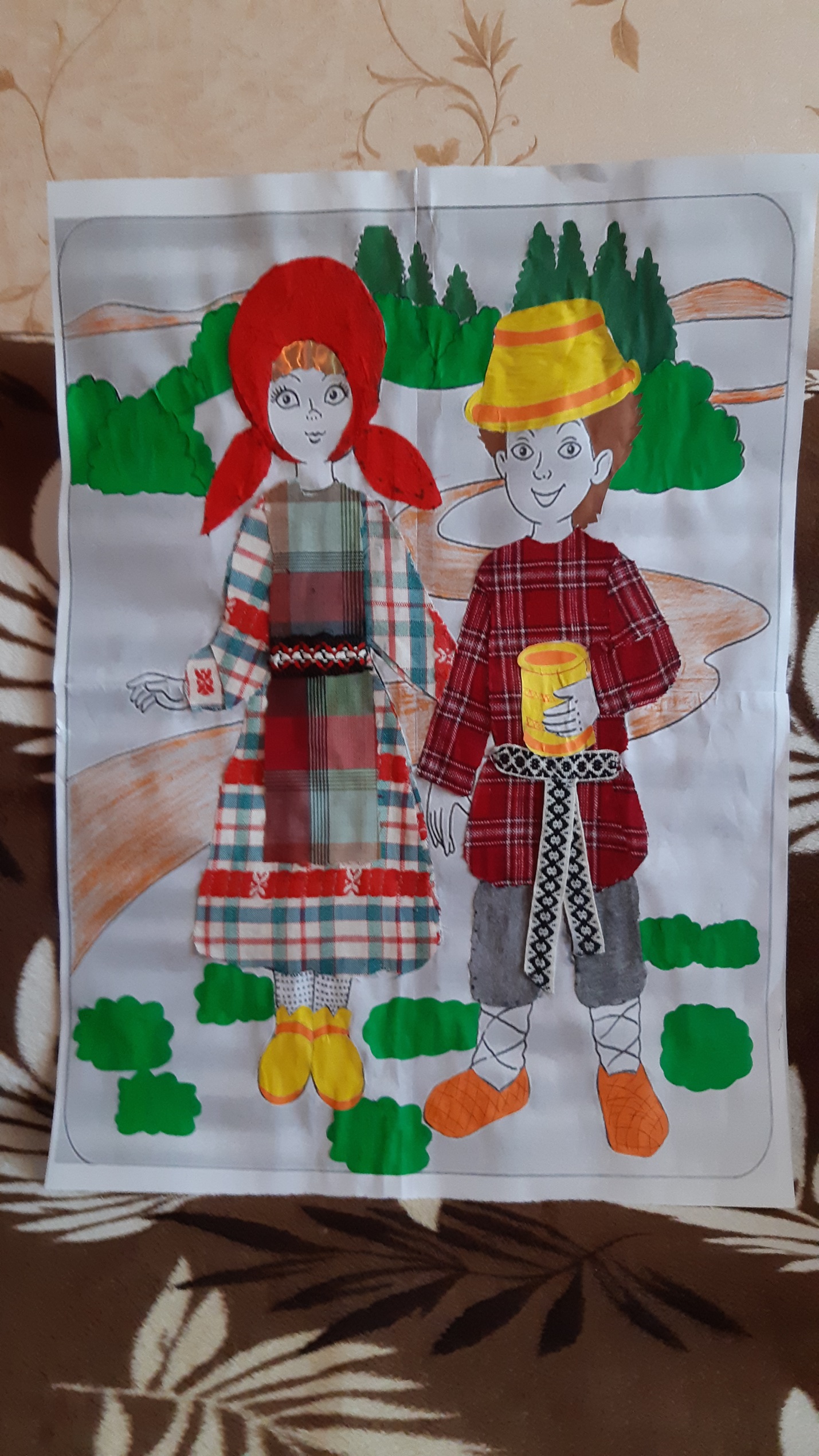 месяцсентябрь-Беседа с презентацией «Мы в Удмуртии живем»
-Оформление в группе уголка, посвященного Удмуртии (символика республики и города Ижевска, книги, фотографии, открытки).-Изготовление папки «Моя Родина – Удмуртия»-Разучивание удмуртских народных игр: «Догонялки («Тябыкен»)», «Игра с платочком» («Кышетэн шудон») (см. приложение №1)-Чтение удмуртской народной сказки «Батыры»-Разучивание пословиц и поговорок-Сюжетно - ролевые игры по мотивам удмуртских сказок.октябрь, ноябрь-Рассматривание иллюстраций об Удмуртии, народном творчестве.-Оформление альбома «Удмуртский костюм».- Рассматривание кукол в удмуртских национальных костюмах.   -Знакомство детей с музейными экспонатами (ткацкий станок, скалка, веретено).- Экскурсия в краеведческий музей «Удмуртская изба»- Изготовление макета «Удмуртская изба».- Презентация «Удмуртская изба и мебель».-Аппликация «Украшение передника», «Удмуртский орнамент на скатерти»-Рисование  «Деревенская изба», «Ковер с удмуртским орнаментом»
-Лепка «Посуда для избы».-Разучивание удмуртских народных игр: «Водяной» («Ву мурт»), «Серый зайка» («Пурысь кечпи») (см. приложение №1)-Чтение удмуртской народной сказки «Кокорикок»
-Встреча с интересными людьми: рассказ бабушки из удмуртской семьи о национальных традициях удмуртов.-Сюжетно- ролевые игры по мотивам удмуртских сказок.
 декабрь-Знакомство с лекарственными растениями Удмуртии.-Знакомство с «Красной Книгой Удмуртии»
-Оформление альбома «Лекарственные растения Удмуртии».
-Беседа «Италмас- символ Удмуртии»-Коллективная аппликация с элементами рисования «Удмуртский национальный костюм» (см. приложение №3)
-Лепка «Италмас»-Чтение удмуртской народной сказки «Красавица Береза»-Театрализованная игра-драматизация по сказке «Красавица Береза»
-Разучивание удмуртской народной игры «Италмас» (см. приложение №1)-Сюжетно - ролевые игры по мотивам удмуртских сказок.
январь-Знакомство с выдающимися людьми Удмуртии: М.Т. Калашников, Г. Кулакова, Т.Тихонова, В. Медведцев.
Разучивание удмуртской народной игры «Дядя Трифон» («Трифон агай») (см. приложение №1)-Рисование «Лыжник»-Чтение удмуртской народной сказки «Сын рыбака и Вумурт» -Разучивание пословиц и поговорок-Сюжетно - ролевые игры по мотивам удмуртских сказок.
февраль-Оформление альбома «Удмуртская кухня»-Лепка из соленого теста «Перепечи».-Чтение удмуртской народной сказки «Мышь и воробей-Разучивание пословиц и поговорок
-Разучивание удмуртской народной игры «Серебряная монетка» («Азвесь манет») (см. приложение №1)-Сюжетно - ролевые игры по мотивам удмуртских сказок.
март-Викторина об Удмуртии.-Рисование «Сказочные герои».-Коллективная аппликация с элементами рисования «Удмуртский национальный костюм».
-Прослушивание удмуртской музыки.
-Знакомство с удмуртскими инструментами.
-Рузучивание удмуртских танцев.-Разучивание удмуртской  народной песни «Ялыке»-Чтение удмуртской народной сказки   «Небеса»-Разучивание пословиц и поговорок-Разучивание удмуртской народной  игры «Охота на лося» («Лосьёсты кутон») (см. приложение №1)-Сюжетно - ролевые игры по мотивам удмуртских сказок.
